ベトナムから視察団がやって来ました2018年1月27日、ベトナムの看護短大、看護専門学校から視察団12名が来日し、湘南社会福祉事業協同組合の組合員の施設を訪問しました。視察団メンバーは、ベトナム南部にあるAU VIET COLLEGE、DONG THAP MEDICAL COLLEGE、SAIGON SOUTH VOCATIONAL AND TECHNICAL COLLEGE、THE SOC TRANG MEDICAL INTERMEDIATE SCHOOL、PHU YEN MEDICAL COLLEGE、BINH DINH COLLEGE等の学長や校長先生です。午前中に視察した「杜の郷」では、雪を被った富士山の絶景を楽しみ、意見交換会で日本茶と和菓子が提供され、大変に喜ばれました。「かつらはら」では木造施設の温もりを体感し、アメリカ留学経験があるスタッフの英語の低調な説明と入所者の皆さんと同じ昼食を味わうことができました。「湘南くすの木」では特別会議室が準備され、落ち着いた雰囲気の中で数多くの質疑応答で盛り上がりました。視察団の代表（人民委員会副委員長）からは、日本の介護施設の関係者が訪越し、技術交流を深めることを期待する発言がありました。組合としても引き続きベトナムとの交流を深め、日本式介護技術の普及に努めてまいります。今回の視察に対応していただいた核施設のスタッフの皆さん、お忙しい業務の中、ご協力頂き本当にありがとうございました。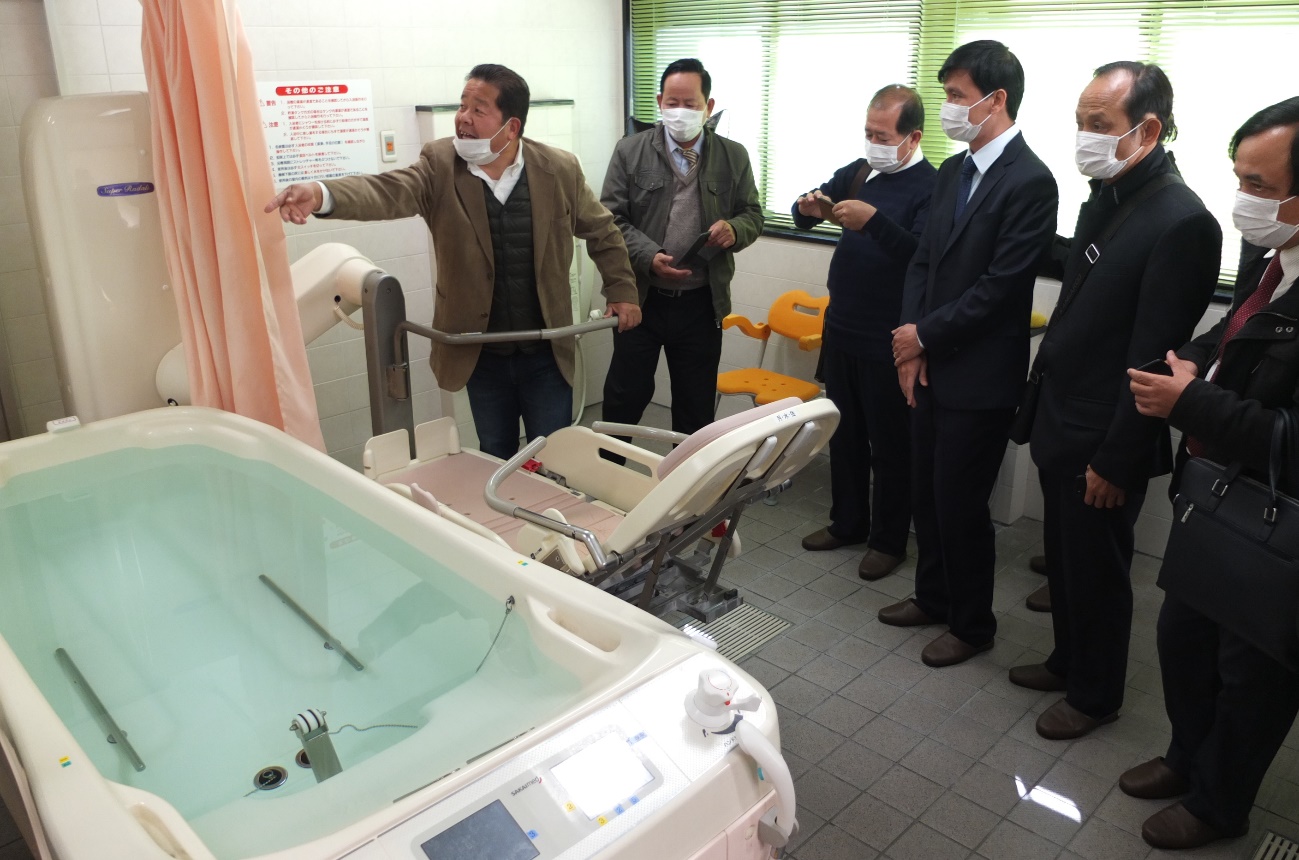 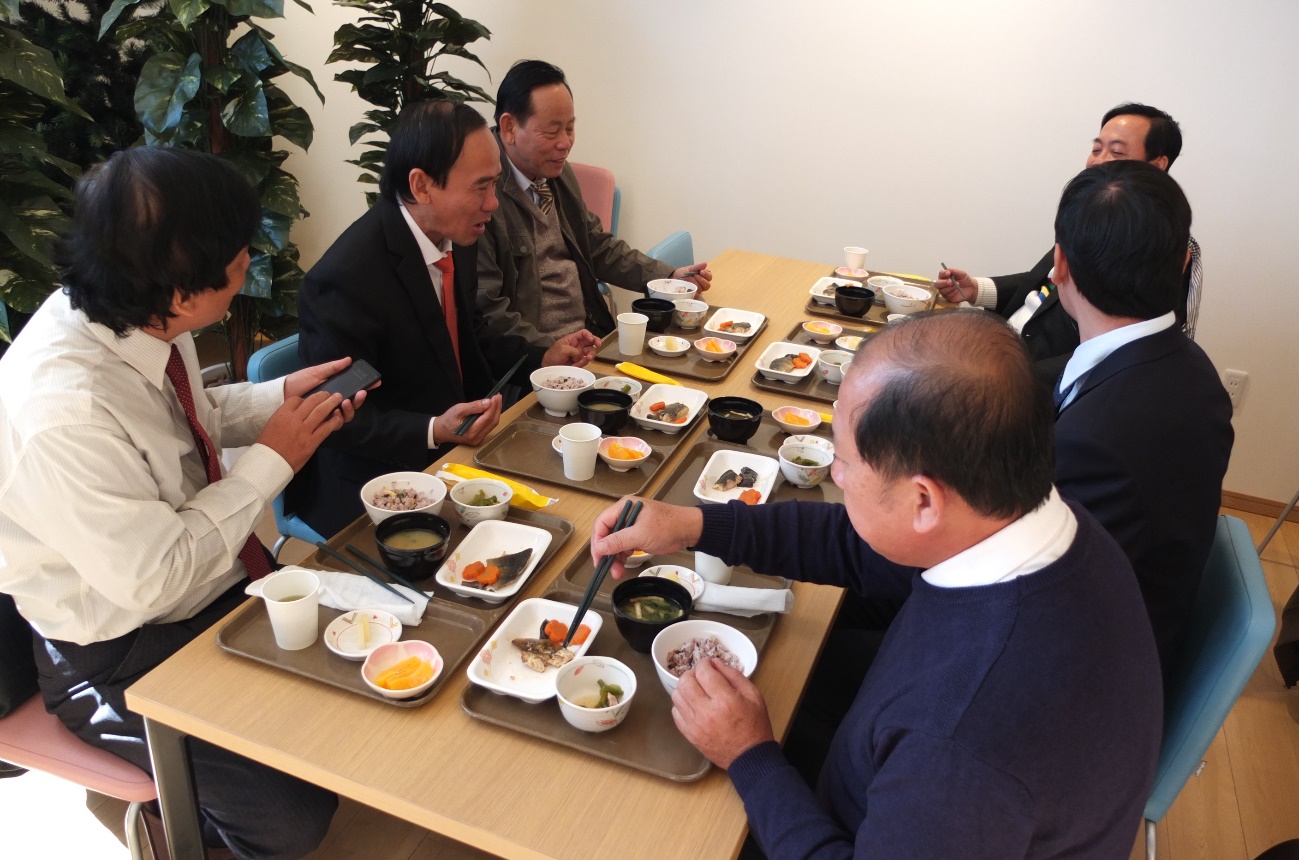 